END OF TERM 1 2020ART & CRAFT AND MUSIC GRADE 4ART AND CRAFTa)Name the colors of the following things		(10 marks)Grass		_____________________Sky		______________________Soil		_______________________Milk		________________________Hair		________________________b)Name three tools that you can use to draw	(6marks)_______________________________________________________________________________________c)Drawing an arrangement of non living things is called still life drawing. Give 4 examples of still life objects		(8 marks)_____________________________________________________________________________________________________________________________________d)Draw a human face from memory and smudge it neatly 	(6marks)MUSICa)Name the first three colors of the national flag starting from the top	(3marks)____________________________________________________________________________________________b) Write down stanza 3 of the national anthem in English	(4marks)____________________________________________________________________________________________________________________________________________________________________________________________________________________________________________________________________________________________________________________________________________________________________________________________c) Match the following musical instruments with their method of playing	(5marks)Guitar			blowingDrum			shakingKayamba		pluckingWhistle			hittingd) Name the following pictures	(8marks)________________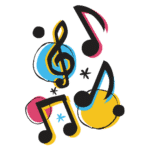 _____________________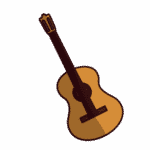 ____________________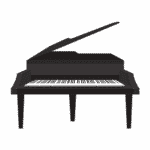 ____________________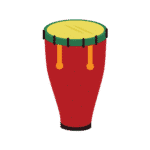 